Zdravotní technika, příprava k ústní maturitní zkoušce 2022/2023   Ke zkoušce nezapomenout kalkulačku !!!!!!Typologie a zařizovací předměty 					3. ročníkMateriály pro kanalizační potrubí 				3. ročník	Vnitřní kanalizace – připojovací a odpadní potrubí		3. ročníkVnitřní kanalizace – svodné a dešťové potrubí	, HSDV	3. ročníkDimenzování vnitřní kanalizace					3. ročníkKanalizační přípojky a ČOV, zařízení na ochranu vnitřní kanalizace	3. ročníkStoky a objekty na stokových sítích, stokové systémy    	3. ročníkProjektování vnitřní kanalizace (Manuál)			3. ročníkVnitřní vodovod 							4. ročníkVedení vnitřních vodovodů a kompenzátory			4. ročníkStanovení výpočtového průtoku vnitřních vodovodů		4. ročníkVýpočet vnitřních vodovodů 					4. ročníkPříprava a rozvody teplé vody  					4. ročníkProjektování vnitřního vodovodu 					4. ročníkVodovodní přípojky a vodárenství                		          4. ročník     16.Plyn17. Plyn18. Plyn19. Plyn20. PlynJak probíhá ústní zkouška:1. Dostavit se včas podle rozpisu 2 .Vyučující Vám nabídne vylosovat si otázku3. Po výběru otázky Vám učitel dá podklady k vylosované otázce4. Příprava trvá 30 minut (zde si připravíte poznámky, výpočty apod.)5. Poté budete vyzváni k obhajobě otázky, zkouška trvá 15 minut6. POB zkouší u stolu, PEK a TRC využívají často tabule, (pokud Vám nesdělí formu zkoušky, tak se s nimi domluvte zavčas ve výuce)7. Výsledek zkoušky Vám bude sdělen ve stejný den při závěrečném společném vyhodnocení VÝPOČET VNITŘNÍCH VODOVODŮ – PŘÍKLADY – OPAKOVÁNÍ 21. 11. 2022Jméno a příjmení, třída: ……………………..Tento úkol navazuje na téma z 12. 9. a 26. 9. 2022 VZOREČKY PRO VÝPOČTOVÝ PRŮTOKa) budovy obytnéQ = 		(l/s)b) budovy ostatní- převážně s rovnoměrným odběrem vody (administr. budovy, hotely, apod.)Q = 		(l/s)- s hromadným a nárazovým odběrem (hyg. zařízení průmyslových závodů, tělocvičny, veřejné lázně  apod.)Q =  		(l/s)Zdroj: https://voda.tzb-info.cz/normy-a-pravni-predpisy-voda-kanalizace/4694-vypocet-vnitrnich-vodovodu-podle-nove-csn-75-5455Legenda: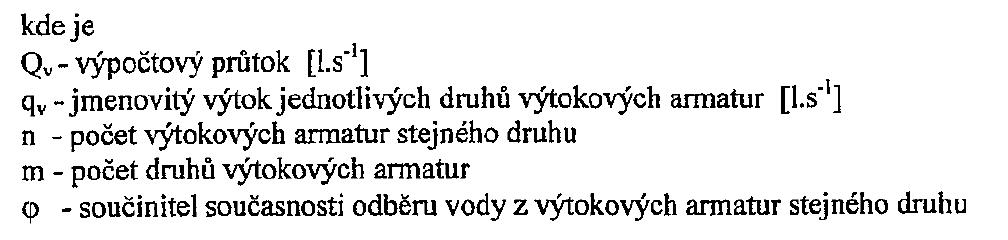      - součinitel současnosti odběru vody z výtokových armatur stejného druhuZadání: Pro schéma vnitřního vodovodu vypočítejte: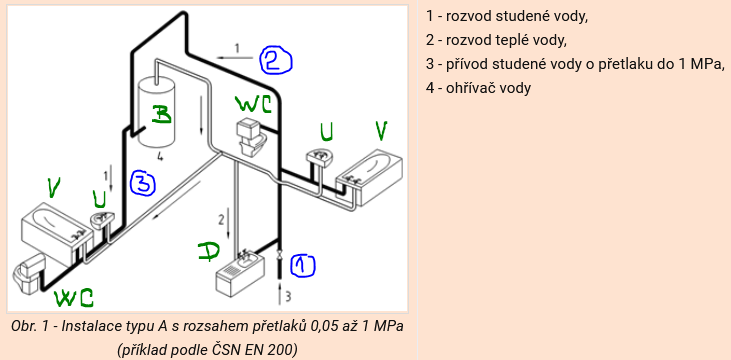 Zdroj: https://voda.tzb-info.cz/normy-a-pravni-predpisy-voda-kanalizace/2817-nova-evropska-norma-csn-en-806-2-pro-navrhovani-vnitrnich-vodovodu-iJmenovité výtoky u vybraných výtokových armatur pro zadané schéma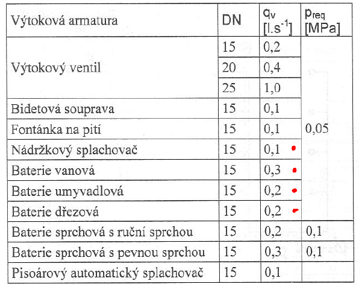 1. Průtok vody v rozvodu studené vody pro zadané úseky.Postup:- V zadaném úseku si vypište ZP a výtoky- Výpočet ručně podle vzorečku pro obytné budovy (vzoreček, dosazení, výpočet)- Výpočet dle tzb-info: https://voda.tzb-info.cz/tabulky-a-vypocty/72-vypoctovy-prutok-vnitrniho-vodovodu- Kontrola obou výpočtůÚsek č. 1Q =  Q =  =  = 0,56 l/s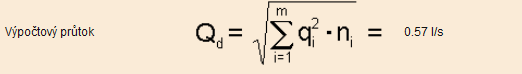 Kontrola: OK- - - - - - - - - - - - - - - - Úsek č. 2         Zde si rozvažte s jakými ZP počítat !!!!, vysvětleno ve výuceÚsek č. 32. Průtok vody v rozvodu teplé vody pro zadané úseky.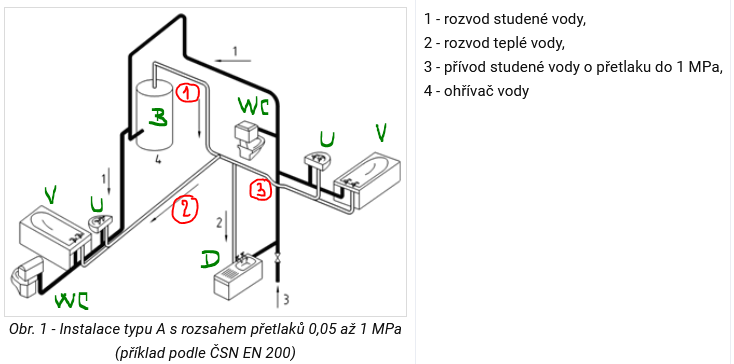 Zdroj: https://voda.tzb-info.cz/normy-a-pravni-predpisy-voda-kanalizace/2817-nova-evropska-norma-csn-en-806-2-pro-navrhovani-vnitrnich-vodovodu-iPoznámka: dle vzoru pro studenou vodu vypočítejte zadané úsekyÚsek č. 1Úsek č. 2Úsek č. 3ZPPočet	q (l/s)Dřez10,2Umyvadlo20,2Vana20,3WC20,1